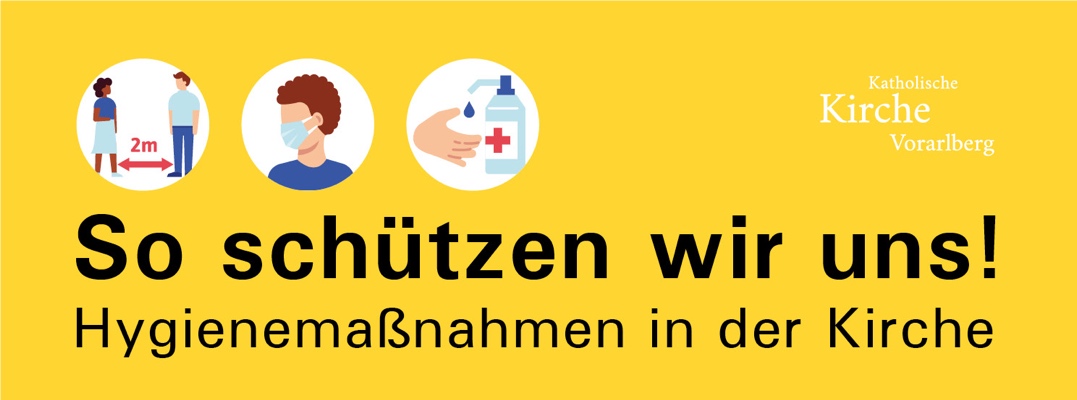 Wir freuen uns, dass wir miteinander Gottesdienst feiern können.In der Feier schließen wir alle mit ein, die heute nicht dabei sein können.
Wir bitten Sie …Bei Anzeichen von Krankheit bleiben Sie bitte unbedingt zuhause. Mund-Nasen-Schutz selber mitbringen und tragen ist Pflicht.Halten Sie mindestens 2 Meter Abstand zu Ihrem Nachbarn. Ausnahme: Familien und Personen, die im selben Haushalt wohnen.Mindestens eine Sitzreihe frei lassen.Achten Sie auf die vorgegebenen Sitzmarkierungen.Keine Hände schütteln und keine Umarmungen.  Wir verzichten momentan auf …Weihwassergroßteils auf gemeinsamen Gesang, damit beim Singen keine Tröpfchen in die Umgebung gelangen.den Friedensgruß mit der Hand; stattdessen können wir uns zunicken.
KommunionempfangBitte beachten Sie die Hinweise des Priesters vor dem Kommuniongang.kath-kirche-vorarlberg.at/coronaWir freuen uns, dass wir miteinander Gottesdienst feiern können.In der Feier schließen wir alle mit ein, die heute nicht dabei sein können.
Wir bitten Sie …Bei Anzeichen von Krankheit bleiben Sie bitte unbedingt zuhause. Mund-Nasen-Schutz selber mitbringen und tragen ist Pflicht.Halten Sie mindestens 2 Meter Abstand zu Ihrem Nachbarn. Ausnahme: Familien und Personen, die im selben Haushalt wohnen.Mindestens eine Sitzreihe frei lassen.Achten Sie auf die vorgegebenen Sitzmarkierungen.Keine Hände schütteln und keine Umarmungen.  Wir verzichten momentan auf …Weihwassergroßteils auf gemeinsamen Gesang, damit beim Singen keine Tröpfchen in die Umgebung gelangen.den Friedensgruß mit der Hand; stattdessen können wir uns zunicken.
KommunionempfangBitte beachten Sie die Hinweise des Priesters vor dem Kommuniongang.kath-kirche-vorarlberg.at/corona